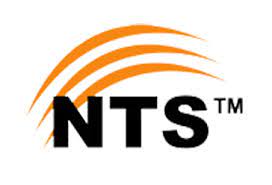 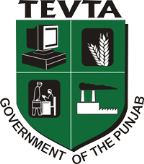 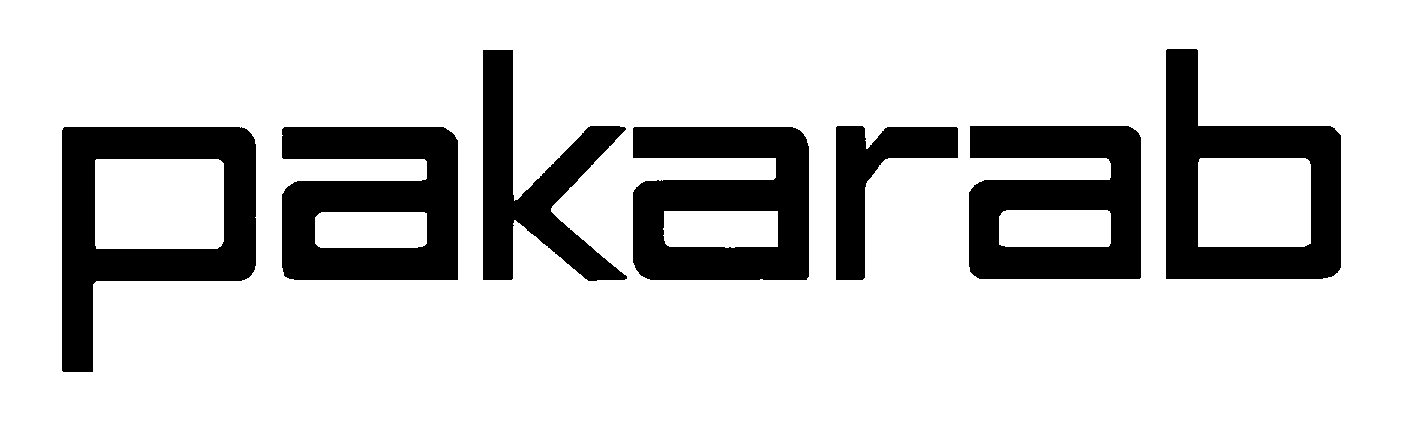 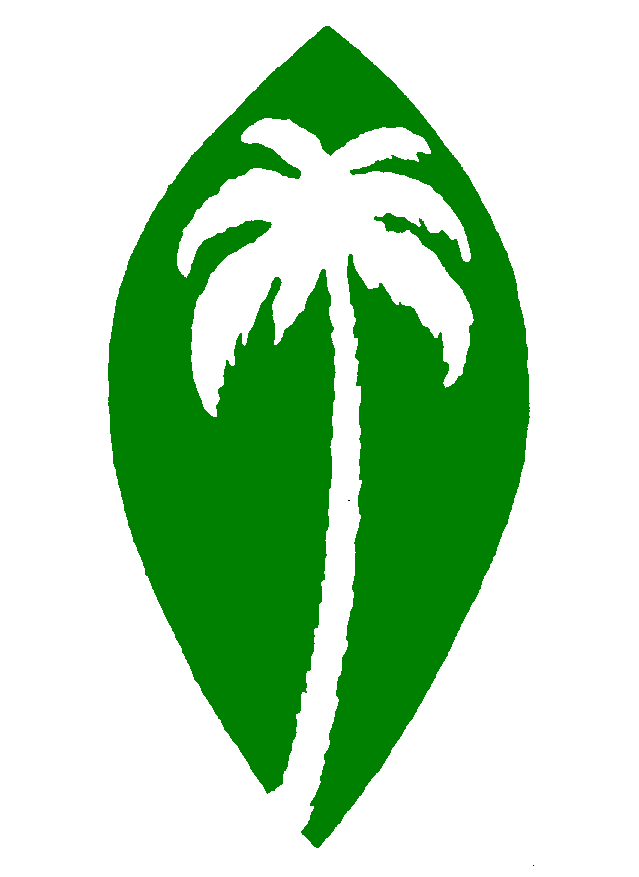 NTS is conducting the written test for hiring of Trade Apprentices in various trades under the Apprenticeship Ordinance 1962, for its client Pakarab Fertilizers Limited based at plant site, Multan. District Multan. HOW TO APPLY:Apply online via NTS web site link: https://nts.org.pkWritten test fee: Rs. 580/-. Details of fee submission process is available on above mentioned website.Applicants who are over 23years of age (as on May 27, 2023) are not eligible.65%or above marks are required in above related educational eligibility.Those who are already undergoing apprenticeship / pursuing Graduate in Engineering / BS Technology or have completed apprenticeship in any industry need not to apply. Apply for one discipline only. Duplicate & incomplete applications will not be entertained.Providing any false information shall lead to disqualification at any stage. Only short listed candidates will be called for interview.Written test will be held at multiple NTS locations nearest to you.Last date of submission of online applications is Saturday, May 27, 2023. TRADE & QUALIFICATION OF TRADE APPRENTICESTRADE & QUALIFICATION OF TRADE APPRENTICESTradeEducation EligibilityChemical Plant OperatorF.Sc. (Pre-Engg.) or Matric with 03 years Diploma of Associate Engineering in Chemical TechnologyMechanical  TechnicianMatric with 03 years Diploma of Associate Engineering in Mechanical TechnologyCivil TechnicianMatric with 03 years Diploma of Associate Engineering in Civil TechnologyElectrical TechnicianMatric with 03 years Diploma of Associate Engineering in Electrical TechnologyInstrument TechnicianMatric with 03 years Diploma of Associate Engineering in Electronics or Instrument TechnologyMechanical DraftsmanMatric with 02 years Diploma of Mechanical DraftsmanLab Technician / AnalystF. Sc. (Pre-Engineering) or B.Sc. with Chemistry (Not B.Sc. Hon or Engineering)Technician (Refrigerator & Air Conditioning)Matric with 02 Years Course (Ref. & Air Conditioning)